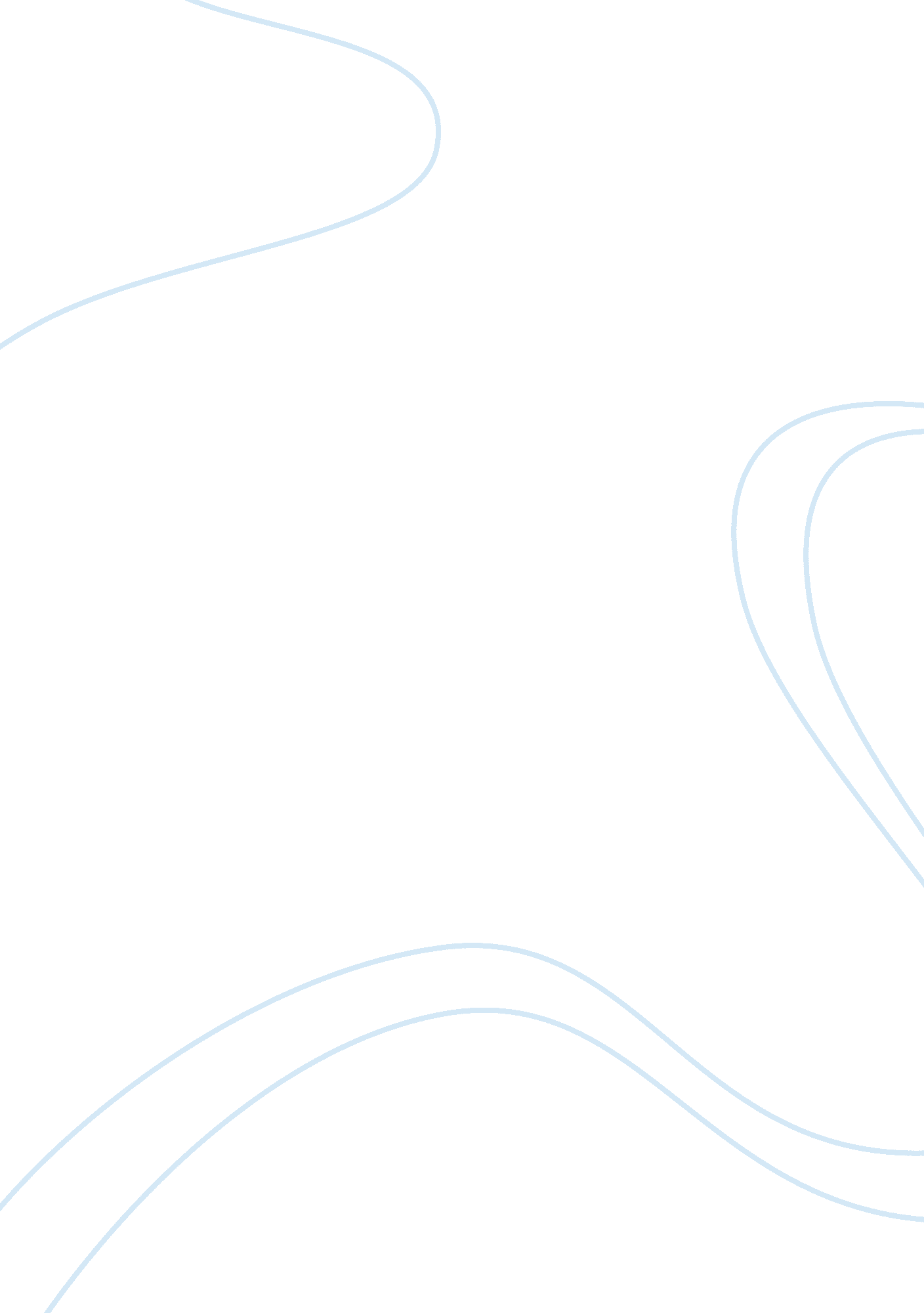 Apply design guidelines to human-computer interaction methodsTechnology, Information Technology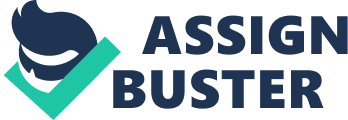 Apply Design Guidelines to Human-Computer Interaction Methods Apply Design Guidelines to Human-Computer Interaction Methods Websitedesign often engulfs series of different skills and disciples towards designing, developing, and maintaining of the website (Heim, 2008). The main areas of website design include interface design, graphic design, user experience design, search engine optimization, and authority. Notably, the authority design has features including property software and code. The main purpose of the web design aims at meeting or solving the need in the front end the client side; thus, the main feature in this web design is the writing make up that will update the websites accessibility guidelines. Wireframing: The Perfect Choice Website wireframe are lines drawn to indicate the placement elements that will be on the intended website page to be developed. The main purpose of the wireframe is to allow the client to focus on the layout without being distracted with color and other design elements (Heim, 2008). Additionally, the size or the pace allocated for each element in the wireframe will be determined by the client’s needs. Therefore, all vital elements identified by the client will ever be presented in the website wireframe. The following elements are considered vital for my website design: Functions of the elements: 1. Navigation; intended to be used by the user to navigate the main sections of the website 2. Company logo; may take the form of a box and it identifies the website with a particular company or organization 3. Content areas; different elements and sections will be located in these slots 4. Search box; the use will use to look for intended information 5. User login area; the user will use the slot to access the designed web page since it aims at being user defined or user restricted Report of Design Principles The concepts embedded in the design principles aims at making the website interface to be user friendly. Therefore, the designed website must be effective to its intended use. To attain this property, the website shall have different graphic designs in order to appeal aesthetically to the user (Heim, 2008). Additionally, the website will be a vital tool in the users’ life since it will related with the management of an organizations; thus, it will provide crucial organizational information to employees. Other than complying with the utility principle, the intended website shall be safe to the user. This shall be achieved by making the website user interactive in that when some vital or risky information are fed or being extracted, the interface will require the user to affirm that if they really intent to navigate in that direction. The website will also be flexible and allow the user run numerous applications; however, at different time since the website shall not allow multitasking. Since the website is expected to serve numerous people at the same time, it will be designed in a simple manner with high-level functionality. It will be simple in the sense that even the first time user will be able to navigate and obtain the intended information (Sklar, 2012). The memorability of the website shall be pegged on the logical grouping so that it can remember the information earlier fed in the computer memory. The logical sequence in the design will enable the use to predict what results are expected after what navigation or interaction levels. In fact, this will also enable the website to achieve the visibility principle (Sklar, 2012). Finally, the website shall apply the Gestalt principle of perception at the element slots to allow the user to distinguish the elements with a lot of easy. Ethical Considerations Since the website is intended for an organization whose integrity and privacy must be upheld at the all cost, this design considers numerous Ethical issues will be considered (International Quigley, 2004). Among the profound ethical issues include spec work, crowdsourcing and good contest options, the needs of the employees to the employer and vice versa, full disclosure term, as well as the ownership of the files to be found on the website or the copyright demands (Gorp, 2005). It should be noted that each professional often have their own distinct ethical requirements during their websites designs. The design shall not employ the use of spec to develop the required portfolios. Moreover, the peck simplifies the entries into the website; thus, may interfere with the security of the page thereby interfering with the organization’s business operation (International Quigley, 2004). However, the design shall incorporate the good contest and crowding options top make all the stakeholders feel part of the page. Therefore, the page is segmented into other navigation to create sites for each stakeholder with their distinct features where needed (Gorp, 2005). The website page must be password governed to allow only the authorized people to access the contents of the page. Additionally, the importance of the web design is to meet the demands and the expectations of the client (International Quigley, 2004). Notably, most customers are never satisfied with the designers’ works. Moreover, they never take advice from the designers thereby leading to immense disagreement during or after the design. To eradicate or minimize this level of un-professionalism, the client’s attention, and involvement shall be demanded at all times though out the process especially when introducing new concepts and website interfaces (Gorp, 2005). Notably, vast ethical dilemma can be eradicated through effective and efficient communication between the client and the designer. References Heim, S. G. (2008). The resonant interface. Boston: Pearson. International. Quigley, M. (2004). Information security and ethics: Social and organizational issues. Hershey PA: IRM Press. Sklar, J. (2012). Principles of web design. Australia: Course Technology Cengage Learning. 